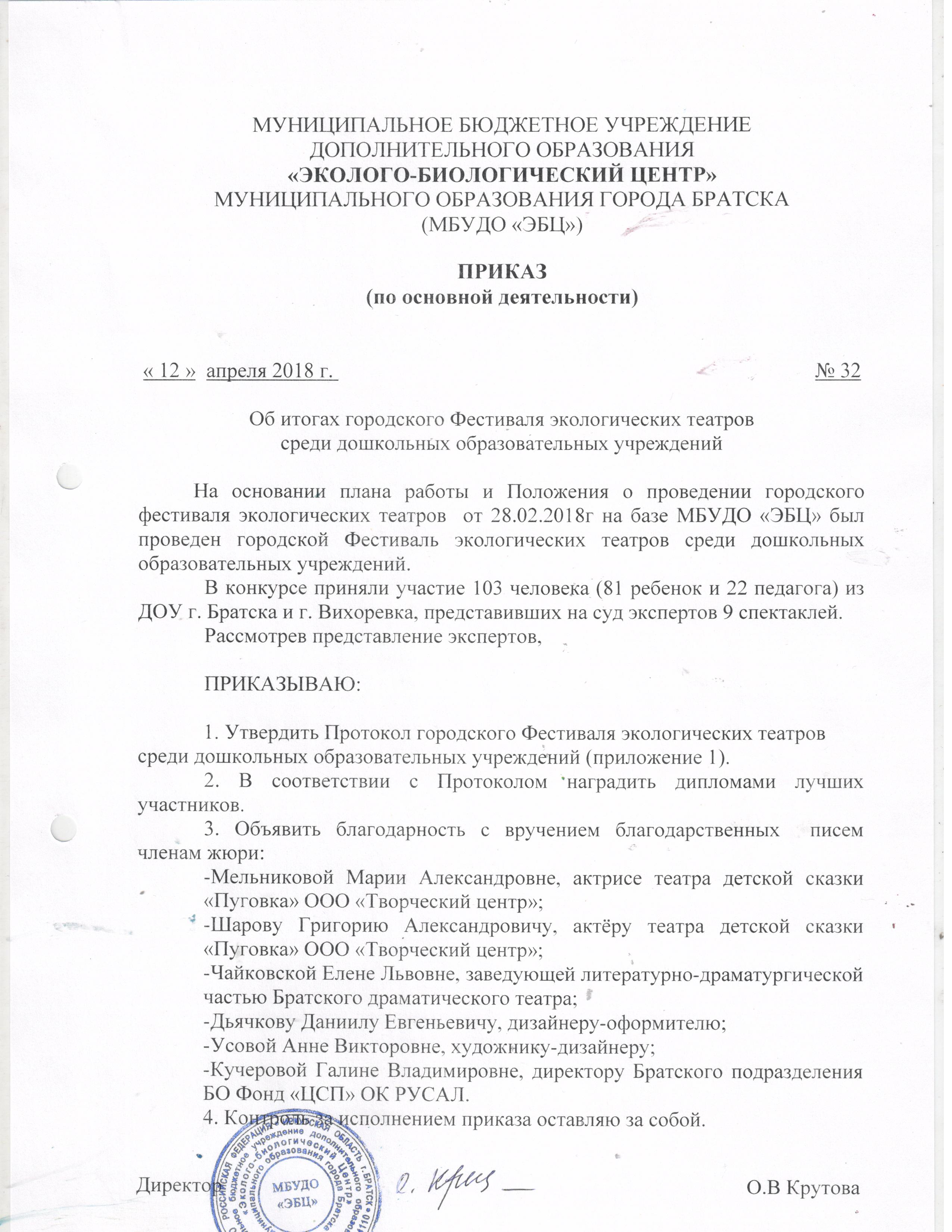 Приложение 1Протокол Итоги городского Фестиваля экологических театров среди дошкольных образовательных учрежденийМесто ДОУ ФИ участниковФИО руководителей1 местоМБДОУ «ДСКВ №110»Буллитис МатвейВохрамеева ВарвараГолубченко МаркЕсаулов ПашаЗазовская СашаКарнаухов СерёжаКиселёв МаксимКолганов РомаКонев НикитаЛевченко ВарвараНаделяев ВикторНозин МаркОмельянчик НикитаТарасов ДенисЧумаков КонстантинМирошкина Г.Н.Юдинцева Н.Л.Белова О.Е.Белокриницкая В.Н.2 место МБДОУ «ДСКВ №118»Ефименко НикитаЕфремов ВладиславЕфимова ВиолеттаЧирцева ДарьяАлександров ИгнатОкругин ТимофейПономарёва ЮлияТюфтий СемёнЖукова ВикторияБараболкин СашаКарпова АлинаПоташова ВикторияБлужинский НикитаБахтина В.В.Грачева Т.П.2 место МБДОУ «ДСКВ №107»Герасимова ПолинаЯстребова НастяПрокопьева ДарьяЕфремов АртёмКузнецова ДарьяБелкина ПолинаХруник АлёнаСоловьева АлёнаГрекова ЮлияФилиппова ВалерияБикмаева СатиТорхов СашаРоманова АлинаВетеркова И.В.Богатых А.С.Ивакина М.В.Наумова Е.В.3 местоМБДОУ «ДСКВ №110»1 подготовительная группа «Ручеёк»Шаманская Н.В.Курмель О.А.Каргина С.В.3 место МБДОУ «ДСОВ №40»Коперник ЭлинаСабиров БайэлСоболева ВероникаТарлюк МатвейСмольникова И.В.Рылова Н.А.3 место МКДОУ ДС «Малышка»(г.Вихоревка)Кабирова Л.И.Трипутень М.В.Соколова ???Грамота МБДОУ «ДСОВ №40»Чербаджи ВарвараКолыхалин ВикторЛазаренко МиланаАшимов ОмарТрофимов СлаваСмирнова ЛюбаКокумова БурсаидаБогодухова ЛизаКлименко НастяКарпина ЛарисаКадырова В.Е.Анучина Л.А.Салова С.Г.Грамота МБДОУ «ДСКВ №116»Емельянова АлёнаБарковская ЮлияКиселькова ПолинаПрошин ДаниилТерещенко ДарьяПочебутова О.С.Тирских С.Ю.Грамота МКДОУ ДС «Малышка»(г.Вихоревка)Гаврилов РусланШишков СашаНефедьев АртёмРоманенко ДашаАсютина КристинаСафарова ОляКабирова Л.И.Трипутень М.В.Козлова В.И.Номинация «Афиша»Номинация «Афиша»Номинация «Афиша»Номинация «Афиша»1 местоМБДОУ «ДСКВ №118»Бахтина В.В.Грачева Т.П.2 местоМБДОУ «ДСОВ №40»Смольникова И.В.Рылова Н.А.3 местоМБДОУ «ДСКВ №107»Наумова Е.В.Ветеркова И.В.Богатых А.С.Ивакина М.В.Грамота МБДОУ «ДСОВ №40»Кадырова В.Е.Анучина Л.А.Грамота МБДОУ «ДСКВ №110»Мирошкина Г.Н.Юдинцева Н.Л.Белова О.Е.Белокриницкая В.Н.